 Úkoly od 25. 5. - 29. 5. 2020 – 4. AMatematikaVýklad učiva: Mnoho žáků a rodičů řeší otázku, jak na slovní úlohy. Existuje velké množství typů slovních úloh. Pro úspěšné řešení je nejlepší snažit se rozpoznat typ slovní úlohy a použít naučený postup řešení - nejlépe pomocí strukturovaného zápisu do tabulky. Tento zápis pomůže utřídit myšlenky a lépe pochopit zadání. Všechny typy slovních úloh mohou mít různou obtížnost, takže můžou být velmi jednoduché i velmi složité, kdy vzrůstající náročnost je dána obtížností analýzy zadání. Existuje také část slovních úloh, které jsou nezařaditelné do jednotlivých typů, a jejich řešení spočívá v logické úvaze.Postup řešení slovních úloh:Přečtu si zadání, pokud mi není jasné, přečtu si jej znovu (je dobré, snažit se si konkrétní situaci představit ve skutečnosti)Určím typ úlohyVzpomenu si, jakým způsobem tento typ úloh řešíme, čili jak vypadá tabulka u takového typu úlohyProvedu zápis Sestavím rovniciVyřeším rovniciProvedu zkouškuPříklad jednoduché slovní úlohy: Maminka koupila 4 kilogramy jablek po 39 Kč a 3 kilogramy hrušek po 48 Kč. Kolik zaplatila za nákup?Přečti si slovní úlohu a zvýrazňovačem si zvýrazni důležité informace:Maminka koupila 4 kilogramy jablek po 39 Kč a 3 kilogramy hrušek po 48 Kč. Kolik zaplatila za nákup?Zápis:4 kg jablek ………………………po 39,- Kč3 kg hrušek ……………………...po 18,- Kčnákup v Kč …………………….x Kčx = (4 . 39) + (3 . 48)x = 156 + 144x = 300Odpověď: Maminka zaplatila za nákup 300,- Kč. Úkol: Kupujeme 2 kg banánů po 28 Kč a 10 kg cukru po 14 Kč. Urči cenu nákupu.Řešení pro rodiče:x =  28 + (10 . 14)x = 56 + 140x = 196 KčŘešíme slovní úlohy - procvičujeme – uč. str. 128/ 15., 16. – vypracuj do sešitu včetně zápisu, neznáme výpočtu a odpovědi.Řešení pro rodiče: uč. str. 128/15.6 . 260 = 1 560Švadlena musí koupit 1 560cm záclony, tj. 15 m 60 cm.uč. str. 128/16.240 = 2 . 120			Panu Janíkovi cesta trvala 2 hodiny.180 : 3 = 60			Pan Dvořák ujel za hodinu 60 km.	Český jazyk – Stavba jednoduché věty – Přísudek a podmět – nové učivoOpakujeme: Věta Výklad: Nejdůležitějším členem každé věty je přísudek. Přísudek je obvykle vyjádřen slovesem v určitém tvaru. Ptáme se na něj: Co dělá?Žák píše úkol. Co dělá žák? Píše. nejčastěji podstatné jméno (zájmeno), vždy v 1. pádě,  ptáme se na něj otázkou 1. pádu (Kdo? Co?) a přísudkemsloveso v určitém tvaru, ptáme se na něj otázkou: Co dělá podmět?Větné členy - podmět a přísudekPodmět a přísudek (neboli základní skladební dvojice) jsou nejdůležitější součástí každé věty - od nich se vše odvíjí a další větné členy je řádně rozvíjejí. Přísudek může být vyjádřen: a) pomocným slovesem být a přídavným jménem: Cesta je dlouhá.b) pomocným slovesem být a podstatným jménem: Teta byla tanečnicí.c) citoslovcem (méně často): Žába žbluňk do vody.Podívej se na prezentaci: 	https://www.zs3chodov.cz/download.php?idx=1724Podívej se na video: 		https://www.youtube.com/watch?v=TxhiNdca8NU              https://www.youtube.com/watch?v=V3jLqt1SkHEVyzkoušej si: vypiš základní skladební dvojice do sešitu.Motýli poletovali z květu na květ.V korunách lip bzučely včely.Na obloze svítily třpytivé hvězdy.Přeplněné autobusy přijely na nádraží.Adam luští těžkou křížovku.Přiběhli k nám čtyři psi.Děti nacvičily divadlo.Babička telefonuje Kájovi.V rybníčku seděla žába.Koťata si hrála s klubíčky staré vlny.Řešení pro rodiče:motýli poletovalivčely bzučelyhvězdy svítilyautobusy přijelyAdam luštípsi přiběhliděti nacvičilybabička telefonuježába sedělakoťata si hrálaČtení – Pokračuj se ve čtení mimočítankové četby. Čti, čti, čti = každý den aspoň 15 minut – NAHLAS!!!!!! Matematika – Řešíme slovní úlohy - procvičujeme – uč. str. 129/ 19., 20. – vypracuj do sešitu včetně zápisu, neznáme výpočty a odpovědi.Řešení pro rodiče:129/19.	1 t 680 kg = 1 680 kg		5 016 g = 5 kg 16 g			7 t = 7 000 kg		3 t   50 kg = 3 050 kg		   395 g = 0 kg 395g			9 kg = 9 000 g		7 kg 250g = 7 250 g		4 000 g = 4 kg 0 g			5 t = 5 000 kg129/20.250 - 70 = 180			180 : 9 = 20Nákladní auto muselo jet dvacetkrát.Přírodověda – Závěrečné opakování – uč str. 92 – 93 – připrav si proužek linkovaného papíru a vyzkoušej si závěrečný test z přírodovědy. Pracuj tak, jak pracuje ve škole. Otevři si knihu, stopni si čas a vypracuj test. Vyzkoušej, zda jsi zvládl/a učivo z přírodovědy za 4. ročník. Sám/a si svoje výsledky ohodnoť dle tabulky.Tabulka hodnocení:uč. str. 92						uč. str. 93 1 = 14 -  13						1 = 24 – 222 = 12 – 10						2 = 21 – 183 =   9 -    6						3 = 17 – 114 =   5 -    3						4 = 10 -    65 =   2 -    0						5 =   5 -    0Řešení pro rodiče:(na straně 95)   Vlastivěda – Období po husitských válkách – 15. století – nové učivo - učebnice str. 38 – 39. Přečti, podtrhni to nejdůležitější, nalep, dokreslí, nezapomeň na datum – do sešitu VL.Podívej se na internet: http://historie.lusa.cz/obdobi-po-husitskych-valkachhttps://old.zsmysl.cz/web/file/23_-_%c4%8cechy_po_husitsk%c3%a9_revoluci.pdfPodívej se na video:https://www.youtube.com/watch?v=ONrMJnrkBvkhttps://www.youtube.com/watch?v=Myq6XQa9pVUhttps://www.televizeseznam.cz/video/narodsobe/jan-hus-210417OBDOBÍ PO HUSITSKÝCH VÁLKÁCH (15. STOLETÍ)Konec vlády Lucemburkův 15. století byly ukončeny husitské války českým králem se stal Zikmund Lucemburský Zikmund vládl krátce, brzy zemřelskončila vláda Lucemburků na trůn usedl manžel Zikmundovy dcery, který také zakrátko umřelpo jeho smrti se narodil syn Ladislav – Pohrobek české země byly 13 let bez krále 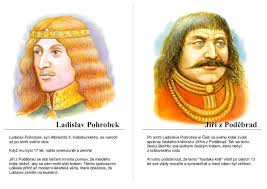 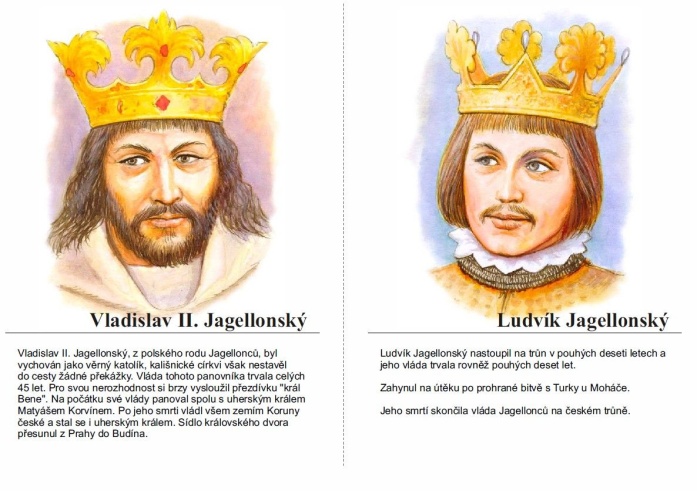 Šlechtic Jiří z Poděbrad – českým králem místo mladičkého krále Ladislava Pohrobka spravoval zemi šlechtic Jiří z Poděbradobnovil pořádekbyl jediný český panovník bez trůnupocházel z řad české šlechtybyl přísný, ale spravedlivýnavrhl mírové smlouvy západoevropským panovníkům Jiří z Poděbrad se nesetkal s pochopením okolních panovníkůJagellonci českými králi (konec 15. – 1. pol. 16. století)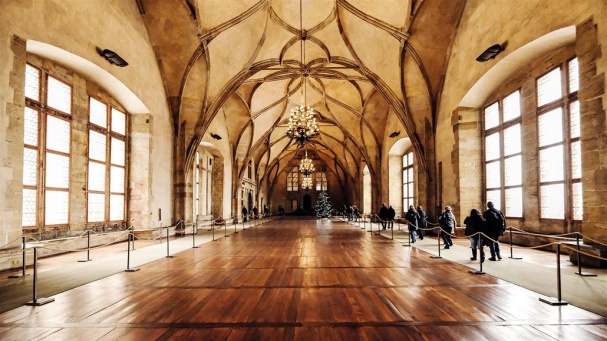 Vladislav Jagellonskýčeským králem se stal polský princ Vladislav Jagellonskýbyl nezkušený a nerozhodnýnechal si poroučet šlechtouLudvík Jagellonskýbyl synem Vladislava Jagellonskéhove třech létech byl jmenován českým králem – za života svého otce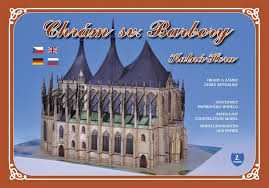 začal vládnout v deseti letechříkalo se mu „král Dítě“bojoval s Turky, kteří ohrožovali Evropuzemřel bezdětný ve věku 20 letZa Jagellonsců vzniklo mnoho gotických staveb. (např. Vladislavský sál na Pražském hradě, chrám sv. Barbory v Kutné Hoře). Napište si tento zápis do svých sešitů.  A jeden pro dobrou náladu:Ptá se Pepíček paní učitelky: „Mohu být potrestán za něco, co jsem neudělal?“Učitelka: „To v žádném případě!“Pepíček: „Uf, tak to je dobře, já jsem totiž neudělal domácí úkol!“Hezký týden milé děti!!!!       Těším se v pondělí!!!!